Θέμα: Πρόσκληση συμμετοχής σε επιμορφωτική συνάντηση με θέμα «Διδακτέα - εξεταστέα ύλη των Πανελλαδικώς εξεταζόμενων μαθημάτων Πληροφορικής της Γ ́ τάξης Ημερήσιων και Δ ́ τάξης Εσπερινών ΕΠΑ.Λ.» για τους καθηγητές Πληροφορικής των σχολικών μονάδων των ΕΠΑ.Λ. i) της Δυτικής Θεσσαλονίκης εκτός από τους καλλικρατικούς δήμους Βόλβης και Λαγκαδά και ii) του καλλικρατικού δήμου Πυλαίας – Χορτιάτη της Ανατολικής Θεσσαλονίκης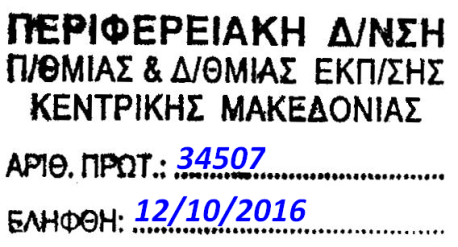 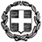 Σχετ.: Έγκριση αριθμ. πρωτ. 34350/11-10-2016 Περιφερειακής Διεύθυνσης Εκπαίδευσης Κεντρικής Μακεδονίας Αγαπητοί Συνάδελφοι,Σας προσκαλώ σε επιμορφωτική συνάντηση θέμα «Διδακτέα - εξεταστέα ύλη των Πανελλαδικώς εξεταζόμενων μαθημάτων Πληροφορικής της Γ ́ τάξης Ημερήσιων  και Δ ́ τάξης Εσπερινών ΕΠΑ.Λ.» που θα πραγματοποιηθεί στην αίθουσα της Βιβλιοθήκης του 1ου ΕΠΑ.Λ. Σταυρούπολης την Τετάρτη 19 Οκτωβρίου 2016 και ώρα 12.00 – 14.00.Η συμμετοχή των εκπαιδευτικών είναι προαιρετική και η μετακίνησή τους θα γίνει χωρίς δαπάνη για το δημόσιο. Παρακαλούνται οι διευθυντές να ενημερώσουν ενυπόγραφα τους εκπαιδευτικούς ΠΕ19, ΠΕ20 και ΤΕ01.13.ΓΡΑΦΕΙΟ ΣΧΟΛΙΚΩΝ ΣΥΜΒΟΥΛΩΝ
ΔΕΥΤΕΡΟΒΑΘΜΙΑΣ ΕΚΠΑΙΔΕΥΣΗΣ
ΘΕΣΣΑΛΟΝΙΚΗΣΣοφία ΤζελέπηΣχολική Σύμβουλος ΠληροφορικήςΔυτικής Θεσ/νικηςΤηλ.: 2310 365358stzelepi@sch.gr----                                                                                  Με εκτίμηση                                                                                  Με εκτίμηση                                                                                  Με εκτίμησηΣοφία ΤζελέπηΣχολική Σύμβουλος ΠληροφορικήςΔυτικής  Θεσ/νικης